Fiche de candidature Mastère Professionnel Co-Construit avec l’APIA :« Master 2 Professionnel (MP2) en Entrepreneuriat et Management des Projets Agricoles et Agroalimentaires »Informations PersonnellesCursus Universitaire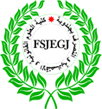 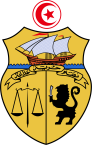 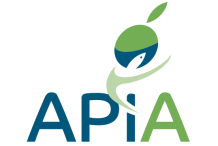 Nationalité:Idenfiant: Prénom:Nom:Sexe:Lieu de naissance:Date de naissance:Gouvernorat:Situation Famiale :Ville:Adresse:Télèphone:E-mail:MoyenneSessionTypeAnnée	  Année Universitaire                     Etablissement           Niveau d’étude              Résultat                     Session                          MoyenneGénérale         	  Année Universitaire                     Etablissement           Niveau d’étude              Résultat                     Session                          MoyenneGénérale         	  Année Universitaire                     Etablissement           Niveau d’étude              Résultat                     Session                          MoyenneGénérale         	  Année Universitaire                     Etablissement           Niveau d’étude              Résultat                     Session                          MoyenneGénérale         	  Année Universitaire                     Etablissement           Niveau d’étude              Résultat                     Session                          MoyenneGénérale         	  Année Universitaire                     Etablissement           Niveau d’étude              Résultat                     Session                          MoyenneGénérale         Autre InformationsNature: Date d’obtention:Université:Diplome final obtenu en: